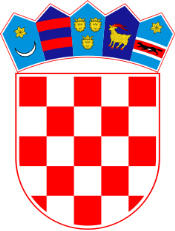 REPUBLIKA HRVATSKAOPĆINSKI SUD U RIJECIURED PREDSJEDNIKAKOMISIJA ZA PROVEDBU  JAVNOG NATJEČAJAPosl.br.: 7 Su-559/2020U Rijeci, 15. rujna 2021.OBAVIJESTuz javni natječaj Općinskog suda u Rijeciza radno mjesto III. vrste informatički referentOpis poslova:Rad na informatičkim poslovima.Podaci o plaći:	Plaća službenika čini umnožak koeficijenta složenosti poslova radnog mjesta i osnovice za izračun plaće, uvećan za 0,5% za svaku navršenu godinu radnog staža.Osnovica za izračun bruto plaće iznosi 6.044,51 kn, a koeficijent složenosti poslova radnog mjesta III. vrste -  informatički referent je 0,854.Način testiranja kandidata:Testiranje se sastoji od:- provjere znanja bitnih za obavljanje poslova radnog mjesta za koje se prima – pisani test;- razgovorIzvori za pripremanje su:-Ustav Republike Hrvatske (NN br. 85/10 i 5/14).- Osnove računarstva autor prof. dr. sc. Bojan Jerbić								OPĆINSKI SUD U RIJECI